湾区热土，江门起航 欢迎报考广东省江门市选调生发布时间：2021-11-15点击数量：302广东省2022年度选调优秀大学毕业生专项招录已开始报名，报名时间为11月10日9时至11月17日16时，笔试时间为12月12日，在北京、南京、武汉、成都、广州、深圳、珠海、东莞等8市设置考点。江门市2022年度选调优秀大学毕业生302名，选调对象为部分国内高校2022年全日制大学本科（学士）以上学历（学位）应届优秀毕业生，以及2021年10月1日至2022年9月30日期间取得学位并完成教育部中国留学服务中心境外学历、学位认证的部分国（境）外知名高校优秀全日制大学毕业生。选调专业涵盖经济学、法学、中国语言文学类、规划建筑、装备制造、生物医药、现代农业、生态环境、信息电子等多个专业大类。选调职位中，选调硕士研究生及以上学历人员27名（其中博士研究生11名，专业有法学、教育学、经济学、桥梁与隧道工程、公共卫生与预防医学等）。注册报名网站：广东省公务员考试录用管理信息系统（https://ggfw.gdhrss.gov.cn/yxks）。江门市简介：江门市位于珠江三角洲西岸，是粤港澳大湾区重要节点城市，全市总面积9507平方公里，400多万侨胞遍布世界各地，素有“中国侨都”之称。江门区位优越，是粤港澳大湾区辐射粤西及大西南的“枢纽门户”，周边环绕六大国际机场，1小时内直达粤港澳大湾区四大中心城市。江门人才辈出，是维新先驱梁启超、“中国航空之父”冯如等著名历史人物的家乡，是一座充盈人文底蕴和文化基因的城市。江门环境优美，是全国文明城市、国家森林城市、中国优秀旅游城市、中国人居环境范例奖城市。侨连世界，邑聚英才，江门市委市政府正极力打造聚才引才强磁场，深入推进“人才倍增”工程，广聚天下英才，竭诚欢迎广大应届优秀毕业生报考江门市选调生。咨询电话：江门市委组织部：0750-3277172蓬江区委组织部：0750-3833599江海区委组织部：0750-3861899新会区委组织部：0750-6390162台山市委组织部：0750-5517187开平市委组织部：0750-2268784鹤山市委组织部：0750-8833530恩平市委组织部：0750-7786702咨询微信群：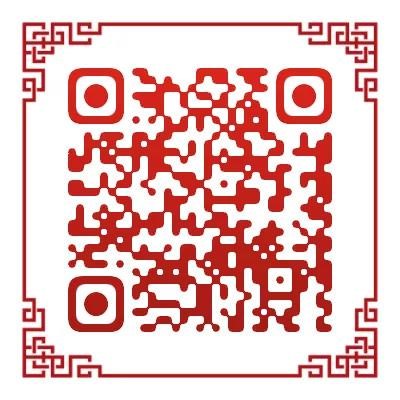 附件：附件1.广东省2022年度选调优秀大学毕业生公告.docx         附件2.江门市选调职位表.xlsx中共江门市委组织部2021年11月